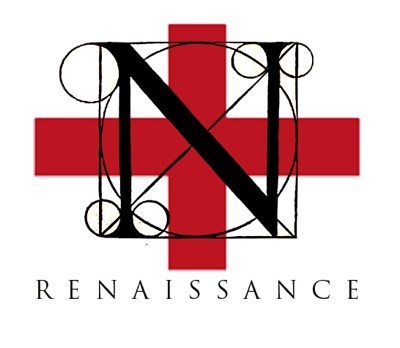 Заявкана участие в международном художественном проекте «Красота времени» - «La bellezza del Tempo”1. Ф.И.О. участника проекта ___________________________________2. Дата рождения _____________________________________________3. Образование _______________________________________________4. Место работы (учебы)_______________________________________ 5. Адрес (почтовый)____________________________________________6. Телефон ___________________________________________________7. Электронный адрес __________________________________________8. Website, соц. Сети___________________________________________9. Звания (награды) ____________________________________________10. Краткое резюме о творческой деятельности художника в формате Word и фотография (для брошюры)_____________________				________________ 2023 год  (подпись участника Проекта.          					дата